КОНТРОЛЬНО-СЧЕТНАЯ КОМИССИЯБЕЛОЗЕРСКОГО  МУНИЦИПАЛЬНОГО  РАЙОНАЗАКЛЮЧЕНИЕна проект решения Совета Визьменского сельского поселения о внесении изменений в решение Совета Визьменского сельского поселения от 26.12.2014г. № 31  «О бюджете Визьменского сельского поселения на 2015 год и плановый период 2016-2017 годов»                                                                                                     09 сентября 2015г.       Экспертиза проекта решения проведена на основании п.11 статьи 12 Положения о контрольно-счетной комиссии района, утвержденного решением Представительного Собрания района от 27.02.2008 (с учетом изменений и дополнений). В результате экспертизы установлено:       Проектом решения Совета Визьменского сельского поселения о внесении изменений в решение Совета поселения от 26.12.2014 № 31 «О бюджете Визьменского сельского поселения на 2015 год и плановый период 2016-2017 годов» предлагается  следующее:1.Утвердить основные характеристики бюджета:- общий объем доходов увеличивается на 206,8 тыс. руб. и составит в сумме 2737,2 тыс. руб.;- общий объем расходов увеличивается на 206,8 тыс. руб. и составит в сумме 2784,9 тыс. руб.;-  дефицит бюджета поселения   в сумме 47,7 тыс. руб. (в пределах остатка средств на счете по учету средств бюджета на 1 января 2015 года).   Проектом  решения  предлагается  внести  изменения в приложения 1,2,6,7 8 к решению  Совета  Визьменского  сельского  поселения от 26.12.2014 № 31, изложив их в новой редакции:            В приложении 1 «Источники внутреннего финансирования дефицита бюджета поселения на 2015 год» суммы увеличения остатков средств бюджетов и уменьшения остатков средств бюджетов увеличить на 206,8 тыс. руб. соответственно.   В таблице приложения 2  «Объем  доходов  бюджета  Визьменского  сельского  поселения  на  2015 год, формируемый  за счет налоговых  и неналоговых  доходов, а также  безвозмездных  поступлений» дополнить строки: Общий объем  доходов  предусмотрено  увеличить  на 206,8 тыс. руб., из них: - 188,1 тыс. руб. дотации  бюджетам поселений  на  поддержку  мер  по  обеспечению  сбалансированности  бюджетов (на  проведение выборов);- 12,5 тыс. руб.  денежные пожертвования от юридических лиц на создание детской площадки в д. Климшин Бор;- 6,2 тыс. руб.  денежные  пожертвования от физических лиц на создание детской площадки в д. Климшин Бор.  В таблицах приложений 6,7,8  вносятся изменения:   - увеличен общий объем расходов на сумму 206,8 тыс. руб. (на проведение выборов 188,1 тыс. руб. и на создание детской площадки в д. Климшин Бор 18,7 тыс. руб.);  - произведено внутреннее перераспределение  бюджетных ассигнований:По разделу «Общегосударственные вопросы»:- в подразделе 0104 «функционирование местных администраций» расходы  на закупку товаров, работ и услуг для обеспечения государственных (муниципальных) нужд планируется  уменьшить на 24,8 тыс. руб., расходы на уплату прочих налогов, сборов  планируется уменьшить на 0,7 тыс. руб.;- в подразделе 0107 «обеспечение проведения выборов и референдумов» расходы увеличиваются на 188,1 тыс. руб. за счет дотации бюджетам сельских поселений на поддержку мер по обеспечению сбалансированности бюджетов;- в подразделе 0113 «другие общегосударственные вопросы»  планируется уменьшение расходов на 10,0 тыс. руб.По разделу «Жилищно-коммунальное  хозяйство»:- в подразделе  0503 «благоустройство»  бюджетные ассигнования  увеличены  на 62,5 тыс. руб. (средства направляются на  создание  детской площадки);По разделу  «Образование» добавлены бюджетные ассигнования в сумме 2,0 тыс. руб. (молодежная политика и оздоровление детей);По разделу «Культура, кинематография» внесены изменения на сумму 1,3 тыс. руб., в т. ч.:- в подразделе 0801 «культура»  увеличены бюджетные ассигнования  на  0,7 тыс. руб. (субсидия бюджетным  учреждениям на иные цели) и  уменьшены бюджетные ассигнования 2,0 тыс. руб. (межбюджетные трансферты);По разделу «Физическая культура и спорт» расходы уменьшены на 9,0 тыс. руб.Выводы:1.Представленный проект решения Совета Визьменского сельского поселения о внесении изменений и дополнений в решение Совета Визьменского сельского поселения от 26.12.2014 № 31 разработан в соответствии с бюджетным законодательством, Положением о бюджетном процессе в Визьменском сельском поселении. Предложения:1.Контрольно-счетная комиссия Белозерского муниципального района рекомендует принять проект решения Совета Визьменского сельского поселения.Старший  инспектор контрольно-счетнойкомиссии района                                                                                Н.Б.Климина000 2 07 05020 10 0000 180Поступления от денежных пожертвований, предоставляемых физическими лицами получателям средств бюджетов поселений6,2000 2 07 05030 10 0000 180Прочие безвозмездные поступления в бюджеты поселений12,5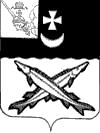 